REPUBLIKA HRVATSKAKOPRIVNIČKO-KRIŽEVAČKA ŽUPANIJA OŠ PROF. BLAŽ MAĐERsa sudjelovanja na POLUZAVRŠNOM  DRŽAVNOM PRVENSTVU SKUPINE „SJEVER“ U KOŠARCI ZA djevojčice 5. I 6. razredaNovigrad Podravski, 20.5.2016OSNOVNA ŠKOLA „PROF. BLAŽ MAĐER“NOVIGRAD PODRAVSKIOrganizira POLUZAVRŠNO  DRŽAVNO PRVENSTVO SKUPINE „SJEVER“ U KOŠARCI ZA djevojčice 5. I 6. razreda(U ŠKOLSKOJ 2015/2016. GODINI)MJESTO ODRŽAVANJA: Školska sportska dvorana u Novigradu PodravskomDATUM  ODRŽAVANJA: 20.5..2016.SUDIONICI NATJECANJA OŠ BRAĆA RADIĆ, KOPRIVNICAELA BEBEKMELANI GRANŽELIĆIVANA JELAKANTONIJA KRSTANOVIĆDOROTEJA LALJEKDOROTEJA LOPARIĆDAJANA RANILOVIĆLUCIJA SABOLIĆANTEA SABOLIĆVODITELJ EKIPE: VELIMIR KRULIĆ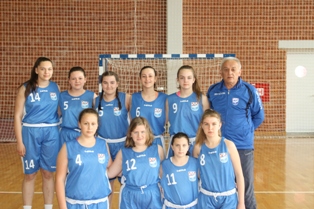 II OŠ VARAŽDIN, VARAŽDINZITA BOŽOVIĆTAMARA MAŠIĆLANA MARTINECLARA ŠACNIKA HRGOTASARA ŠUMEČKILORENA LONJAKVALERIJA VINCEKEMA ELENA HORVATIĆVITA HUZJAKKAROLINA PETREKOVIĆVODITELJ EKIPE: DEJAN MAŠIĆ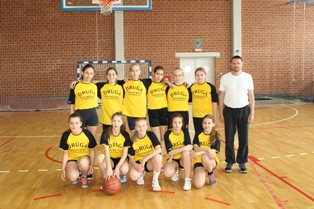 OSNOVNA ŠKOLA ROVIŠĆEBERNARDA ĆIBARIĆIVONA DJORIĆEMA DRAGIĆNIKOLINA FILIĆANTONIA GEGIĆANA MATIĆELIZABETA MIKIĆMARIJA RODIĆIVANA STAPIĆANDREA UĐBINACDOROTEA GOLOMENVODITELJ EKIPE: TOMISLAV FLINTA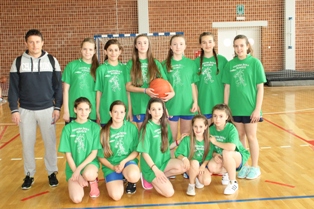 OSNOVNA ŠKOLA IVANOVECANTONIJA HAMERIVA HANČIĆLUCIJA TALANEMA VARGANIKOL DOBRANIĆANTONIJA MARODILAURA NOVAKTEA ANTONOVIĆANTONIA CARNIKA GORIČANEC DOKLEJAPETRA TALANLORENA BRZUHALSKIVODITELJ EKIPE: BRUNO KOVAČIĆ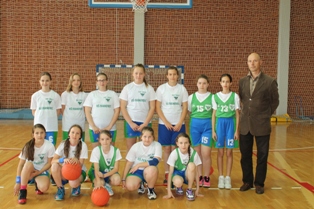 OSNOVNA ŠKOLA KAJZERICAMIA BAGARIĆMATEA BILIĆ-PRCIĆKLARA BIŠĆANPETRA BIŠĆANMARE BRAJEVIĆIVONA JAKOVLJEVIĆPETRA LJUBASMARTA LJUBASPAULA PEPELNIKLUCIJA ŠETKAMARINA ŠKEGROIVANA ŠKEVALUCIJA TIKVICKIEMA PERNEKVODITELJ EKIPE: ČEDO MAJSTOROVIĆ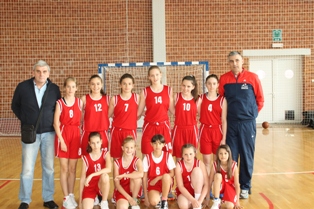 REZULTATI  NATJECANJASKUPINA ASKUPINA BUTAKMICA ZA 3 MJESTOUTAKMICA ZA 1 MJESTOKONAČNI POREDAK EKIPASASTAV POBJEDNIČKE EKIPEPrvoplasirana momčad u košarci za djevojčice 5. I 6. razreda je: OSNOVNA ŠKOLA KAJZERICA	PRVOPLASIRANA EKIPA OSTVARILA JE PLASMAN NA DRŽAVNO NATJECANJE U KOŠARCI ZA DJECOJČICE 5. I 6. RAZREDA.Ravnateljica škole:Lidija Peroš, prof.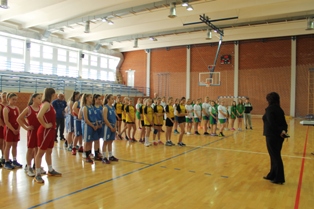 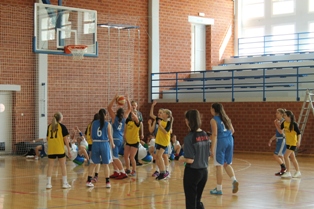 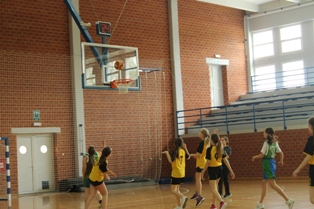 OŠ BRAĆA RADIĆII OŠ VARAŽDIN48:16OŠ IVANOVECOŠ BRAĆA RADIĆ16:27OŠ IVANOVECII OŠ VARAŽDIN16:5OŠ ROVIŠĆEOŠ KAJZERICA6:51OŠ IVANOVECOŠ ROVIŠĆE16:4OŠ BRAĆA RADIĆOŠ KAJZERICA20:541.mjesto OŠ KAJZERICA2.mjestoOŠ BRAĆA RADIĆ3.mjestoOŠ IVANOVEC4.mjestoOŠ ROVIŠĆE5.mjestoII OŠ VARAŽDINRed.br.IMEPREZIME1.MIABAGARIĆ   2.MATEABILIĆ-PRCIĆ3.KLARABIŠĆAN4.PETRABIŠĆAN5.MAREBRAJEVIĆ6.IVONAJAKOVLJEVIĆ7.PETRALJUBAS8.MARTALJUBAS9.PAULAPEPELNIK10.LUCIJAŠESTAK11.MARINAŠKEGRO12.IVANAŠKEVA13.LUCIJATIKVICKI14.EMAPERNEK